Publicado en Madrid el 31/10/2019 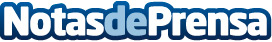 El escenario de no acuerdo sigue existiendo y las empresas deben de prepararse ante el Brexit según AymingEl Brexit puede convertirse en un freno para la innovación en Reino Unido al limitar el acceso tanto al conocimiento más avanzado como a la posibilidad de compartir expertiseDatos de contacto:Redacción608171536Nota de prensa publicada en: https://www.notasdeprensa.es/el-escenario-de-no-acuerdo-sigue-existiendo-y Categorias: Internacional Recursos humanos http://www.notasdeprensa.es